…/2020. (XI. 24.) határozat 2. mellékleteSzerződés szám:………..Iktató szám: ……………..Közszolgáltatási szerződésamely létrejött egyfelől Martonvásár Város Önkormányzataszékhelye: 2462 Martonvásár, Budai út. 13.törzsszáma: 727431adószáma: 15727433-2-07bankszámlaszáma: 11736082-15727433-00000000(a továbbiakban: Önkormányzat), másfelől Martonvásár Városi Közszolgáltató Kft.székhelye: 2462 Martonvásár, Szent László út 2.cégjegyzékszáma: 07-09-024940adószáma: 24901084-2-07bankszámlaszáma: 57800040-10031810mint Közszolgáltató (a továbbiakban: Közszolgáltató), (a továbbiakban együttesen: Felek) között a következők szerint:ElőzményekMartonvásár Város Önkormányzata a 2011. március 1. napján kelt Alapító Okiratával a gazdasági társaságokról szóló 2006. évi IV. törvény rendelkezéseinek megfelelően megalapította a 100 %-os tulajdonában álló Martongazda Kft.-t, majd az akkor hatályos a közbeszerzésekről szóló 2003. évi CXXIX. törvény 2/a. §-a alapján az 54/2011. (IV. 19.) Képviselő-testületi határozatot követően keretszerződést kötöttek 2011. április 26-án a teljes városüzemeltetés feladataira vonatkozóan. Önkormányzat …./2020. (….) határozatával a kizárólagos tulajdonában lévő Martongazda Nonprofit gazdasági társaság MartonSport Nonprofit gazdasági társaságba történő beolvadásáról határozott, a jogutód cég névváltozásával. Szerződő Felek rögzítik, hogy az Önkormányzat a számára a Magyarország helyi önkormányzatairól szóló 2011. évi CLXXXIX. törvény (a továbbiakban: Mötv.) 13. § (1) bekezdés 2. pontjában rögzített településüzemeltetés körében a közvilágításról gondoskodás, a helyi közutak és tartozékaik kialakítása és fenntartása, valamint a helyi közparkok, valamint egyéb közterületek kialakítása és fenntartása kötelező feladatok, az Mötv. 13. § (1) bekezdés 5. és 19. pontjában foglalt kötelező feladatok, így a környezet-egészségügy és hulladékgazdálkodás körében különösen a települési környezet tisztaságának biztosítása, valamint a rovar- és rágcsáló irtás az önkormányzati fenntartású területeken, továbbá az Mötv. 13. § (1) bekezdés 11. és 12. pontja alapján a helyi környezet- és természetvédelem, vízgazdálkodás, vízkárelhárítás körében, és a honvédelem, polgári védelem, katasztrófavédelem és helyi közfoglalkoztatás feladataiban közreműködés (a továbbiakban: közszolgáltatási kötelezettség) ellátásáról részben jelen szerződésben gondoskodik. Szerződő felek rögzítik, hogy korábbi e feladatkörben kötött szerződésüket felülvizsgálják, és jelen szerződéssel egységes szerkezetben fogadják el.E közszolgáltatási feladat nem minősül általános gazdasági érdekű szolgáltatásnak. Felek nyilatkozataiKözszolgáltató a szerződés keltének napján az alábbi nyilatkozatokat teszi:Közszolgáltató a magyar jogszabályok szerint létrejött, bejegyzett, az Önkormányzat 100 %-os tulajdonában álló nonprofit gazdasági társaság, önálló jogi személy, ügyletkötési képessége korlátozva nincs;a Közszolgáltatónak a szerződésben vállalt kötelezettségei jogszerűek, érvényesek és kötelező erejűek;a szerződés Közszolgáltató általi aláírása és az abban foglalt jogok Közszolgáltató általi gyakorlása, illetve kötelezettségek Közszolgáltató általi teljesítése nincs ellentétben a Közszolgáltató alapító okiratával, a Közszolgáltató működésére vonatkozó jogszabályokkal és semmilyen, a Közszolgáltató tekintetében kötelező érvényű megállapodással úgy, hogy az veszélyeztetné a közszolgáltatási kötelezettség teljesítését;Közszolgáltató vállalja, hogy a jelen szerződés keretében használatába adott önkormányzati tulajdonú ingatlanokat, épületeket, helyiségeket, tárgyakat és felszereléseket rendeltetésszerűen használja, állagát megóvja, és a szerződés lejáratakor vagy megszűntekor, ezeket rendeltetésre alkalmas és működőképes állapotban visszaadja;a Közszolgáltató beszerez minden olyan, jogszabály által előírt engedélyt, amely a közszolgáltatási tevékenység folytatásához szükséges;a Közszolgáltató gondoskodik a közszolgáltatási kötelezettség teljesítéséhez szükséges személyi és tárgyi feltételekről;Közszolgáltató ellen nincs folyamatban olyan bírósági vagy közigazgatási eljárás, amely kedvezőtlen elbírálás esetén veszélyeztetné a közszolgáltatási kötelezettség ellátását, ide nem értve a cégbíróság előtti bejegyzési eljárást, amelynek eredménytelensége esetén jelen szerződés automatikusan hatályát veszti.	2)	Önkormányzat a szerződés keltének napján az alábbi nyilatkozatokat teszi:Önkormányzat belföldi önkormányzat, ügyletkötési képessége korlátozva nincs;az Önkormányzat szerződésben vállalt kötelezettségei jogszerűek, érvényesek és kötelező erejűek;a szerződés Önkormányzat általi aláírása és az abban foglalt jogok Önkormányzat általi gyakorlása, illetve kötelezettségek Önkormányzat általi teljesítése nincs ellentétben az Önkormányzat szervezeti és működési szabályzatával és az Önkormányzatra vonatkozó jogszabályokkal úgy, hogy az veszélyeztetné a közszolgáltatás ellentételezésének teljesítését.A szerződés tárgya: a közszolgáltatási kötelezettségAz Mötv. 13. § (1) bekezdés 2. pontjában foglalt településüzemeltetési közszolgáltatási kötelezettség körében a közvilágítás keretében Közszolgáltató a villamosenergiáról szóló 2007. évi LXXXVI. törvény (a továbbiakban: VET.) alapján az Önkormányzat, mint a közvilágításról való gondoskodásra kötelezett felhatalmazza jelen szerződés keretében Közszolgáltatót, hogy az általa a VET. 34/A. §-a alapján megkötött üzemeltetési szerződés keretében a VET. 3.§ 40. pontjában foglaltak szerinti, az Önkormányzat kizárólagos tulajdonában lévő közvilágítási berendezések üzemeltetésében a villamos energiáról szóló 2007. évi LXXXVI. törvény egyes rendelkezéseinek végrehajtásáról szóló 273/2007. (X. 19.) Korm. rendeletben foglalt előírások szerint, az üzemeltető céggel együttműködjön, különösen az alábbi feladatok tekintetében:a lakossági bejelentések gyűjtése és üzemeltető részére történő továbbítása;a közvilágítási berendezések havi egyszeri körbejárással történő áttekintése és a hibajavítások kezdeményezése az üzemeltető felé;az üzemeltető javítási munkáinak nyomon követése, a megtett hibajelzések szerinti ellenőrzése;a jelen szerződés 1. mellékletében megjelölt területek térvilágításának üzemeltetési, karbantartási feladataiban közreműködés;az üzemeltetési szerződésben szereplő díj megfizetése.Az Mötv. 13. § (1) bekezdés 2. pontjában foglalt településüzemeltetési közszolgáltatási kötelezettség körében a helyi közutak és tartozékaik kialakítása és fenntartása keretében Felek a közúti közlekedésről szóló 1988. évi I. törvény (a továbbiakban: Kkt.) 9/D. § (2), (4), (5) bekezdése, valamint az Mötv. 16/A. §-a alapján kötik jelen szerződést, azzal, hogy Közszolgáltató e feladatát a Kkt., a helyi közutak kezelésének szakmai szabályairól szóló 5/2004. (I. 28.) GKM rendelet, valamint Martonvásár Város Önkormányzata Képviselő-testületének a Martonvásár Város Önkormányzata tulajdonában álló helyi közutak kezelésének szakmai szabályairól, továbbá az útépítések, a közterületet érintő közmű- és egyéb építések, valamint az útburkolatbontások szabályozásáról szóló 16/2018. (XI. 28.) önkormányzati rendelet szerint, figyelemmel az önkormányzat létesítménygazdálkodási szabályzatában meghatározottakra, mely jelen szerződés 1. számú mellékletét képezi.Az önkormányzat tulajdonában lévő helyi közutak és azok tartozékai mellett Közszolgáltató feladata az alábbi közterületek, azon található felépítmények fenntartása e pontban rögzített szabályok szerint:Az Mötv. 13. § (1) bekezdés 2. pontjában foglalt településüzemeltetési közszolgáltatási kötelezettség körében a helyi közparkok, valamint egyéb közterületek kialakítása és fenntartása kötelező feladatok keretében részben a közúti közlekedésről szóló 1988. évi I. törvény (a továbbiakban: Kkt.) 9/D. § (2), (4), (5) bekezdése, valamint az Mötv. 16/A. §-a alapján kötik jelen szerződést, azzal, hogy Közszolgáltató e feladatát a Kkt., a helyi közutak kezelésének szakmai szabályairól szóló 5/2004. (I. 28.) GKM rendelet, valamint Martonvásár Város Önkormányzata Képviselő-testületének a Martonvásár Város Önkormányzata tulajdonában álló helyi közutak kezelésének szakmai szabályairól, továbbá az útépítések, a közterületet érintő közmű- és egyéb építések, valamint az útburkolatbontások szabályozásáról szóló 16/2018. (XI. 28.) önkormányzati rendelet szerint, valamint az önkormányzat vagyonáról és a vagyonnal való gazdálkodás szabályairól szóló …./2020. (….) önkormányzati rendelet mellékletében meghatározott játszóterek, sportparkok, közparkok üzemeltetése, különös figyelemmel a játszótéri eszközök biztonságosságáról szóló 78/2003. (XI. 27.) GKM rendelet előírásaira, valamint figyelemmel az önkormányzat létesítménygazdálkodási szabályzatában meghatározottakra, mely jelen szerződés 2. számú mellékletét képezi.Az Mötv. 13. § (1) bekezdés 5. és 19. pontja alapján a környezet-egészségügy és hulladékgazdálkodás körében különösen a települési környezet tisztaságának biztosítása, valamint a rovar- és rágcsáló irtás az önkormányzati fenntartású területeken, együttműködésben a hulladékgazdálkodási közszolgáltatási feladatot ellátó gazdasági társasággal.Az Mötv. 13. § (1) bekezdés 11. és 12. pontja alapján közreműködés a helyi környezet- és természetvédelem, vízgazdálkodás, vízkárelhárítás körében, és a honvédelem, polgári védelem, katasztrófavédelem és helyi közfoglalkoztatás feladataiban.A közszolgáltatás ellentételezésének feltételei és módjaKözszolgáltató és Önkormányzat között 2020…..-án Martonvásár Város Önkormányzata Képviselő-testületének …/2020. (….) határozata alapján Fenntartói és támogatói keretszerződés (a továbbiakban: Keretszerződés) jött létre a Közszolgáltató által ellátandó közszolgáltatási kötelezettségek körének meghatározására, a pénzügyi feltételek, a közszolgáltatás ellentételezésére vonatkozó feltételek meghatározására. Felek jelen szerződésben foglalt közszolgáltatási kötelezettségek ellátása körében alkalmazni rendelik a Keretszerződés pénzügyi feltételeket tartalmazó rendelkezéseit.Közszolgáltató a III. pont 1) pontjában rögzített feladathoz tartozó közvilágítási berendezési tárgyakról a VET. 34/B. §-a alapján üzemeltető nyilvántartást vezet, melyről Önkormányzat kérésére a Közszolgáltató közreműködésével minden év március 31-ig adatszolgáltatást igényel. A felvett leltár jelen szerződés elválaszthatatlan mellékletét képezi.Közszolgáltató a III. pont 2) és 3) pontjában rögzített feladathoz tartozó területekről, eszközökről, berendezésekről, felszerelésekről évente – a szerződéskötés évében is – március 31-ig köteles leltárt készíteni. A felvett leltár jelen szerződés elválaszthatatlan mellékletét képezi.A III. pont 2) pontjában foglalt közszolgáltatási kötelezettség körében a jogszabályok szerinti útkategóriákba sorolás Martonvásár Város Jegyzőjének feladata, melyre vonatkozóan folyamatosan tájékoztatja Közszolgáltatót.A III. pont 3)-5) pontjában rögzített feladatok végrehajtásához szükséges eszközökről, felszerelésekről évente – a szerződéskötés évében is – március 31-ig köteles leltárt készíteni. A felvett leltár jelen szerződés elválaszthatatlan mellékletét képezi.Közszolgáltató a közszolgáltatási kötelezettség ellátásához szükséges eszközökre, létesítményekre, épületekre vonatkozó karbantartási, felújítási terveket évente összeállítani szeptember 30-ig megküldeni az Önkormányzat részére. Jelen szerződésből fakadó közszolgáltatási kötelezettségek ellátásához kapcsolódó önköltségszámítási szabályzat jelen szerződés elválaszthatatlan mellékletét képezi.Felek jogai és kötelezettségeiA Közszolgáltatónak e szerződés keretében nyújtott támogatás közpénznek minősül, melyre vonatkozóan a közpénzek felhasználására, ellenőrzésére, a közzétételi kötelezettségre és az átláthatóság szabályaira vonatkozó jogszabályokat megfelelően alkalmazni kell.A szerződés hatálya alatt, és a megszűnését követően is mindkét fél köteles titokként kezelni az általa megszerzett információkat, és azokat csak annyiban hozhatják nyilvánosságra, amennyiben az a szerződésben foglalt feladat megvalósításához nélkülözhetetlen, illetve amennyiben ahhoz a másik szerződő fél hozzájárult.A Közszolgáltató jogai:jogosult a közszolgáltatási kötelezettség teljesítése mellett, a meglévő kapacitásainak kihasználásával – az alapító okiratával nem ellentétes módon – vállalkozási tevékenységet folytatni, amely nem veszélyeztetheti a közszolgáltatási kötelezettség teljesítését. A Közszolgáltató kötelezettségei:köteles megfelelni a rá vonatkozó jogszabályoknak, különösen az olyan rendelkezéseknek, amelyek esetében a megfelelés hiánya veszélyezteti a közszolgáltatási kötelezettség teljesítését;köteles minden olyan engedélyt megszerezni, amely jogszabály előírása alapján a közszolgáltatási tevékenység folytatásához szükséges;köteles számviteli nyilvántartásaiban és az éves beszámoló részét képező kiegészítő mellékletben a közszolgáltatási tevékenységet és az egyéb (vállalkozási) tevékenységet elkülönítetten kezelni;köteles gazdálkodását a tőle elvárható gondossággal, a költséghatékonyságot szem előtt tartva folytatni;köteles törekedni a rendelkezésére álló személyi állomány és eszközök minél hatékonyabb kihasználására;köteles a közszolgáltatási kötelezettsége körébe tartozó tevékenységek finanszírozására vonatkozó európai uniós, illetve hazai pályázati lehetőségek naprakész figyelésére, a pályázati feltételeknek való megfelelés esetén a pályázatok benyújtására, és az így elnyert forrásokat a közszolgáltatási kötelezettség magasabb szakmai színvonalon történő ellátására fordítani;köteles a közszolgáltatási kötelezettség ellátásához kapcsolódó iratokat megőrizni a közokiratokról, a közlevéltárakról és a magánlevéltári anyag védelméről szóló 1995. évi LXVI. törvénynek, valamint a közfeladatot ellátó szervek iratkezelésének általános követelményeiről szóló 335/2005. (XII. 29.) Korm. rendeletnek megfelelően;nem vállalhat kötelezettséget olyan tevékenység végzésére, illetve nem végezhet olyan vállalkozási tevékenységet, melynek bevételei nem nyújtanak fedezetet e tevékenységgel kapcsolatban felmerülő költségekre;köteles a közszolgáltatási kötelezettség teljesítéséhez szükséges tárgyi eszközöknek a megfelelő üzemeltetését és karbantartását biztosítani;a Közszolgáltató eszközein nem alapítható olyan teher, amely a közszolgáltatási kötelezettség teljesítését veszélyezteti,a Közszolgáltató köteles a rendelkezésére bocsájtott önkormányzati forrásokkal jogszerűen, gazdaságosan, hatékonyan és eredményesen gazdálkodni.Szerződő felek tudomásul veszik, hogy az Európai Parlament és a Tanács (EU) 2016/679 rendelete (2016. április 27.) a természetes személyeknek a személyes adatok kezelése tekintetében történő védelméről és az ilyen adatok szabad áramlásáról, valamint a  95/46/EK rendelet hatályon kívül helyezéséről (általános adatvédelmi rendelet, a továbbiakban GDPR) 6. cikk (1) bek. f) pontja alapján a jelen szerződéshez kapcsolódó jogviszony teljesítésének céljából igénybe vett magánszemélyek (a továbbiakban: érintettek) személyes adatait nyilvántartják és kezelik. A Szolgáltató a szerződés aláírásával nyilatkozik, hogy az érintettekkel megismerteti a honlapján a közérdekű adatok között nyilvánosságra hozott Adatvédelmi Szabályzatát, adatkezelői nyilvántartását és a konkrét, a szerződés teljesítésével kapcsolatos folyamatleírást, így a GDPR 13. cikk szerinti tájékoztatást az érintettek részére megadták.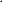 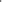 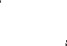 Az Önkormányzat kötelezettségei:köteles a szerződésben a Közszolgáltató által vállalt kötelezettségek teljesítése érdekében Közszolgáltatóval együttműködni, így különösen minden olyan rendelkezésére álló információt a Közszolgáltatónak átadni, amely a kötelezettségek teljesítését elősegíti,köteles a szerződésben rögzítettek szerint Közszolgáltató tevékenységét finanszírozni.A Felek kötelezettségei:kötelesek jelen közszolgáltatási keretszerződés hatálya alatt, valamint annak lejártától számított legalább tíz éven át megőrizni azokat az információkat, amelyek a nyújtott ellentételezés mértékét és megfizetésének, valamint felhasználásának módját igazolják.Közreműködő igénybevételeKözszolgáltató jogosult arra, hogy a közszolgáltatási kötelezettségek teljesítése érdekében egy vagy több közreműködőt vegyen igénybe, ha ezáltal a közszolgáltatási kötelezettségek teljesítésének hatékonysága, illetve minősége javul vagy a költségei csökkennek.A Közszolgáltató és a közreműködők közötti szerződések rendelkezései nem lehetnek ellentétesek a jelen szerződésben foglaltakkal, valamint a közreműködők igénybevétele nem növelheti a Közszolgáltatónak fizetendő önkormányzati finanszírozást.A Közszolgáltató az Önkormányzat erre irányuló kérelme esetén, annak kézhezvételét követő 5 napon belül köteles tájékoztatni az Önkormányzatot – a közüzemi szolgáltatók kivételével – a közreműködők köréről, feladataik terjedelméről és velük kötött szerződésben foglalt feltételekről.A Közszolgáltató a közreműködők teljesítéséért úgy felel, mintha saját maga teljesített volna.Egyeztetés, ellenőrzésSzerződő felek jelen szerződés teljesítése érdekében szorosan (közvetlen kapcsolat formájában is) együttműködnek. Ennek kapcsán kölcsönösen és haladéktalanul egymás tudomására kell hozniuk azokat az értesüléseket, tényeket, körülményeket stb., amelyek a szerződésszerű teljesítést akadályozzák vagy befolyásolják;kölcsönösen, illetve külön-külön is meg kell tenniük azokat az intézkedéseket, nyilatkozatokat stb., amelyek a szerződésszerű teljesítést akadályozó körülmények elhárítása érdekében szükségesek.Önkormányzat kapcsolattartója: Gucsek István alpolgármester,tel.: +36-20/941-7968, e-mail: alpolgarmester@martonvasar.huKözszolgáltató kapcsolattartója: Tóth Balázs ügyvezető,tel: +36-20/488-5200, e-mail: martonsport@martonvasar.huA Felek a szerződéssel összefüggő minden értesítést, közlést írásban kötelesek megtenni.Az Önkormányzat jogosult – illetve jogszabályban meghatározott esetekben köteles – a Közszolgáltató jelen szerződésben meghatározott kötelezettségeinek teljesítését saját maga vagy szakértő bevonásával – ellenőrizni. Közszolgáltató köteles az ellenőrzés során az Önkormányzat képviselőivel – ideértve az Önkormányzat által megbízott szakértőket is – együttműködni, számukra minden szükséges információt és tájékoztatást megadni, így különösen a számviteli nyilvántartásaiba betekintést engedni, valamint a közszolgáltatási tevékenységére és a gazdálkodására vonatkozó minden adatot szolgáltatni.A szerződés időbeli hatálya és módosításaJelen szerződést a Felek határozatlan időre kötik azzal, hogy minden évben szükség szerint kötelesek – az esetleges jogszabályi és egyéb változásokra tekintettel – a szerződés tartalmának felülvizsgálatára és aktualizálására.Jelen szerződés a Felek aláírásával, 2021. január 1-jén lép hatályba. A szerződés kizárólag a Felek közös megegyezésével, írásban módosítható. Ha jogszabályváltozás miatt a szerződés valamely rendelkezésének módosítása válik szükségessé, akkor a Felek kötelesek arról késedelem nélkül tárgyalásokat kezdeni. Amennyiben a Felek adataiban változás következik be, az adatváltozást írásban kötelesek egymás felé bejelenteni, mely körülmény önmagában nem vonja maga után a szerződés módosításának szükségszerűségét. Ha a szerződés időtartama alatt olyan, a szerződés megkötésekor előre nem látható, lényeges és tartós változás következik be valamely Fél körülményeiben, amely körülmény az adott Fél jogos érdekeit jelentősen sérti, akkor az érintett Fél kezdeményezésére a Felek kötelesek a szerződés érintett részét újratárgyalni. Nem hivatkozhat a szerződés ezen rendelkezésére az a Fél, aki az adott lényeges körülménybeli változást bizonyíthatóan maga idézte elő.A szerződés megszűnése és a szerződésszegésA Felek a szerződést közös megegyezéssel, írásban bármely időpontban jogosultak megszüntetni.A szerződés bármely fél egyoldalú nyilatkozatával 3 hónapos felmondási idővel, a Felek közötti elszámolást követően szüntethető meg.Az Önkormányzat a szerződést kizárólag az alábbi esetekben jogosult a Közszolgáltatóhoz címzett egyoldalú nyilatkozattal, azonnali hatállyal megszüntetni:Közszolgáltató az önkormányzati finanszírozást nem a szerződésben meghatározott célra használja fel;Közszolgáltató a szerződésben vállalt bármely egyéb kötelezettségét nem teljesíti és mulasztását az Önkormányzat felszólításától számított 15 napon belül nem orvosolja;Közszolgáltató kérelmet nyújt be csőd-, felszámolási vagy végelszámolási eljárás indítására önmaga ellen, illetve harmadik személy nyújt be ilyen kérelmet és a Közszolgáltató az Önkormányzat számára kielégítő módon 15 napon belül nem igazolja, hogy az eljárást alaptalanul vagy rosszhiszeműen kezdeményezték.A Közszolgáltatót nem illeti meg a rendkívüli felmondás joga.Felek a közöttük felmerülő vitás kérdéseket elsősorban egyeztetéssel kísérlik meg eldönteni. Az egyeztető tárgyalások eredménytelensége esetén, a jelen szerződéssel összefüggő jogvitáik esetére a Felek alávetik magukat a Székesfehérvári Törvényszék kizárólagos illetékességének.Záró rendelkezésekJelen szerződést Martonvásár Város Önkormányzatának Képviselő-testülete ………../2020. (xxx) határozatával fogadta el.Jelen szerződésben nem szabályozott kérdések tekintetében a Polgári Törvénykönyv, valamint a vonatkozó jogszabályok rendelkezései az irányadók.Ezen szerződést a Felek elolvasás és értelmezés után, mint akaratukkal mindenben megegyezőt, jóváhagyólag írják alá.Martonvásár, 2020. …………………Jogi ellenjegyző: ………………………….Pénzügyi ellenjegyző: ……………………mellékletSzent László sétány (Martonvásár 196 hrsz., 211 hrsz., 175 hrsz.)Suli sétány, Polgármesteri Hivatalhoz, Beethoven Általános Iskolához, Tóth István Sportcsarnokhoz tartozó parkoló (Martonvásár 650/3 hrsz., 650/4 hrsz., 679 hrsz.)Emlékezés tere (Martonvásár 1074 hrsz.)„Marci vására” játszótér (Martonvásár, 1070/1 hrsz.)2462 Martonvásár, 885/22462 Martonvásár, Budai útbuszmegálló2462 Martonvásár, 13192462 Martonvásár, Fehérvári útbuszmegálló, közterület2462 Martonvásár, 5002462 Martonvásár, Szent László útbuszmegálló, közterület2462 Martonvásár, 10752462 Martonvásár, Dózsa György útparkolósáv, buszmegálló……………………………………………………………………………………Martonvásár Város ÖnkormányzataMartonvásár Városi Közszolgáltató Kft.Önkormányzat képviseletébenKözszolgáltató képviseletébenDr. Szabó TiborTóth Balázspolgármesterügyvezető